ZAOKRUŽI SLIKU VREMENA KAKVO MOŽE BITI LJETI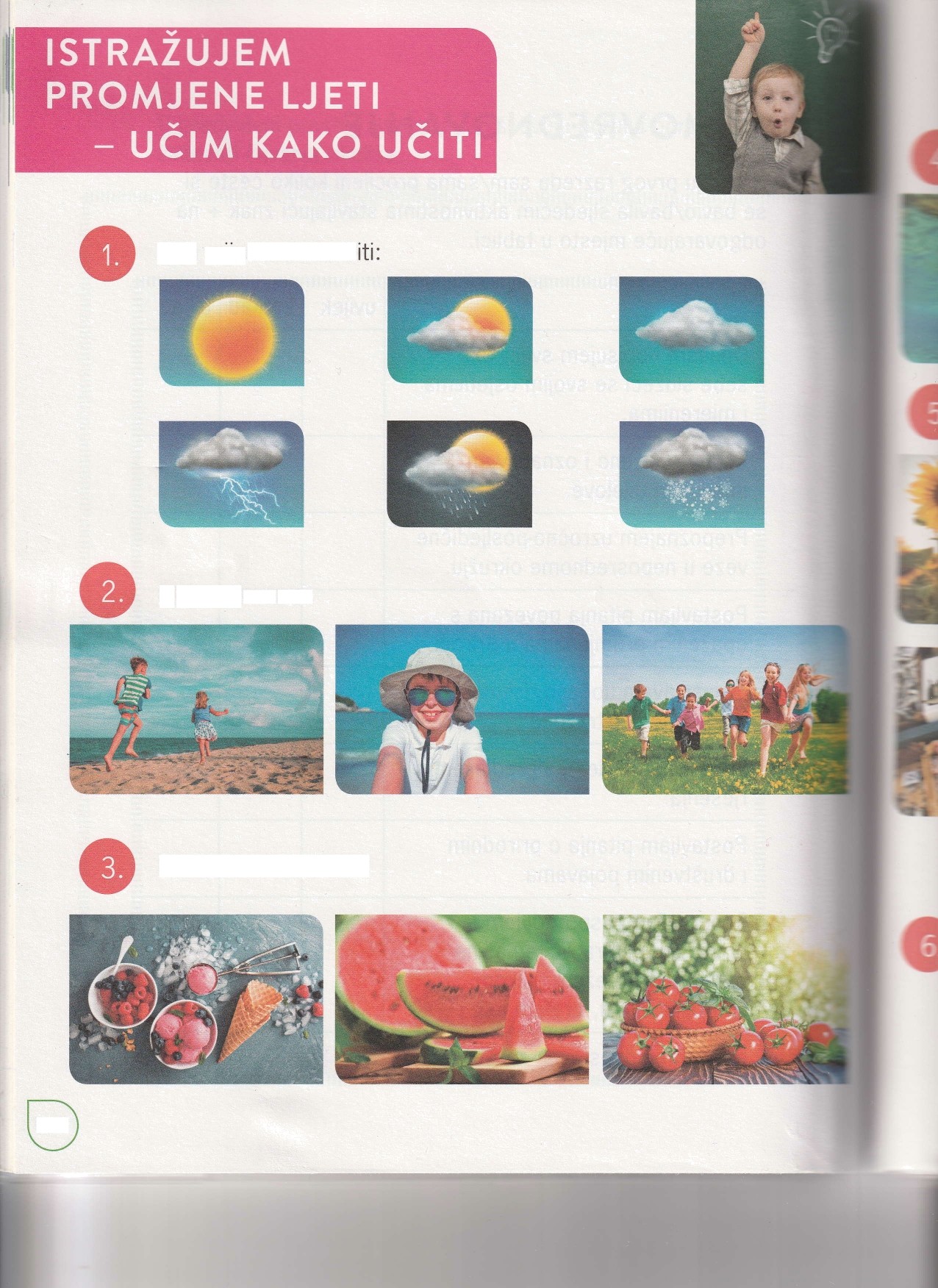 ZAOKRUŽI SLIKU KOJA PRIKAZUJE STABLO LJETI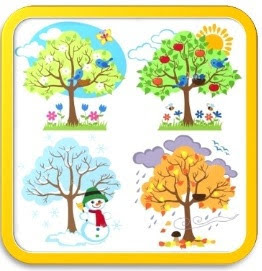 